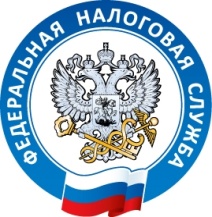            Продолжается декларационная кампания - 2019Межрайонная инспекция ФНС России №9 по Приморскому краю напоминает, что с 1 января 2019 года  проводится  декларационная кампания  по предоставлению деклараций о  доходах,  полученных  физическими лицами  в 2018 году.Согласно Налогового кодекса Российской Федерации обязаны представить  декларацию по налогу на доходы физические лица, получившие доходы:-  от сдачи в наем (аренду) недвижимого имущества;- от оказания  услуг  частной  преподавательской деятельности (репетиторства), услуг по ремонту квартир и помещений, по перевозке грузов,  парикмахера, ногтевого сервиса, услуг горничной, няни и др.;- от продажи любого имущества, находившегося в собственности менее минимального установленного срока, ценных бумаг, долей в уставном капитале;- от продажи транспортного средства, находившегося в собственности менее минимального установленного срока (3 года);- в соответствии с заключенными договорами  гражданско-правового характера от физических лиц, не являющихся  налоговыми агентами;- получившие выигрыши от всех основанных на риске играх (лотерея, тотализатор);- физические лица, получившие доходы, в отношении которых не был удержан НДФЛ;- физические лица, получившие в 2018 году доход в денежной и натуральной формах (недвижимое имущество, транспортные средства, акции, доли, паи и.т.п.) в порядке дарения,  кроме  одариваемых членов семьи и (или) близких родственников, имеющих право на освобождение от уплаты НДФЛ, согласно  ст.217 НК.Для заполнения декларации по налогу на доходы физических лиц налогоплательщик может воспользоваться программным продуктом «Декларация», размещенном на официальном сайте ФНС - www.nalog.ru. Кроме того, непосредственно в налоговой инспекции,  имеется «гостевой» компьютер, где  установлено программное обеспечение, с помощью которого можно самостоятельно  заполнить декларацию по форме 3-НДФЛ.Обращаем внимание налогоплательщиков на график работы отдела работы с налогоплательщиками (ТОРМ по адресу с.Михайловка, ул.Красноармейская,16, второй этаж) : понедельник – четверг  с 9.00 - 18.00; пятница с 9.00 - 16.45. Кроме того, дополнительно с 18 до 20 час. каждый вторник и четверг и 2-ю, а также 4-ю субботу месяца с 10 до 15 час.  декларацию можно предоставить в инспекцию по адресу : г.Уссурийск, ул.Чичерина, 93, каб.114 (операционный зал).     	Для физических лиц, не исполнивших обязанность по своевременному представлению декларации, предусмотрена налоговая ответственность  в виде штрафа, размер которого зависит от суммы налога, подлежащей уплате, и от количества дней, истекших с установленного законодательством о налогах и сборах срока предоставления декларации (30.04.2019 г.)Срок уплаты НДФЛ за 2018 год уже прошел и он одинаков как для индивидуальных предпринимателей, нотариусов, адвокатов, так и для физических лиц - не позднее 15  июля 2019 года.